L'IMPARFAITFORMATION
Pour former l'imparfait de l'indicatif, on ajoute au radical de la première personne du pluriel (nous) du présent de l'indicatif les terminaisons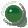 -ais, -ais, -ait, -ions, -iez, -aient REMARQUES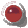 a. Le verbe être est irrégulier. J'étais - tu étais - il était - nous étions - vous étiez - ils étaient b. Quand un radical se termine par -g ou par -c, on écrit -ge ou -ç devant les terminaisons de l'imparfait qui commencent par la voyelle a (les trois terminaisons du singulier et la troisième du pluriel)c. Quand un radical se termine par -i la première et la deuxième personnes du pluriel s'écrivent avec -ii (le premier -i fait partie du radical, le deuxième de la terminaison -ions ou -iez): étudier: 1ère pers. plur présent indicatif: nous étudions---> radical " étudi-"
nous étudiions vous étudiiez  EXERCICES D'APPLICATION Pour insérer l'une de ces lettres, il suffit de la copier-coller
1) Donnez l'imparfait des verbes suivants: 2) Remplacez le présent par l'imparfait Exemple : Il danse beaucoup; Il dansait beaucoup.- Elle va rarement au cinéma; Elle rarement au cinéma. - Est-ce que tu as peur?; Est-ce que tu peur? - Nous sommes en Espagne; Nous en Espagne. - On parle beaucoup; On beaucoup. - Vous jouez au tennis?; Vous au tennis? - Je mange beaucoup de gâteaux; Je beaucoup de gâteaux. - Vous payez par chèque; Vous par chèque. - Je pars toujours en retard; Je toujours en retard. - C'est la fin de l'hiver; C' la fin de l'hiver. - Il y a beaucoup de monde; Il y beaucoup de monde. - Ils n'écrivent jamais; Ils n' jamais. - Nous n'étudions pas assez; Nous n' pas assez. - Il voyage sans bagages; il sans bagages. - Tu commences à 8h.; Tu à 8h. - Ils viennent souvent; Ils souvent. 3) Mettez les verbes entre parenthèses à l'imparfait ou au passé composé selon le cas - Elle(dormir) quand ils (arriver) . - Il (gagner) tout le temps mais une fois il (tout perdre) . - J'(avoir) une réservation pour Rome mais je (ne pas pouvoir) partir. - Quand ils (être) jeunes, ils (travailler) dans un café-théâtre. - Elle (téléphoner) à son amie quand sa soeur (arriver) . - Nous (voyager) plusieurs fois ensemble, il (être) très bavard. - Tu (lire) le journal quand tu (entendre) un grand bruit dans la rue. - Elle (passer) toute son enfance en France et elle (vivre) longtemps à Paris . - Nous (revenir) de vacances parce que nous (ne plus avoir) d'argent. - Ils (ne pas sortir) parce qu'il (pleuvoir) . corrigé des exercices http://www.lefrancaispourtous.com/ex_imparfait.htmparlerfinirboire1ère pers. plur présent indicatifNous parl-ons Nous finiss-ons Nous buv-ons 1ère pers. sing Je parlais Je finissaisJe buvais 2ème pers. sing Tu parlaisTu finissaisTu buvais 3ème pers.sing Il/elle/on parlaitIl/elle/on finissaitIl/elle/on buvait1ère pers. plur Nous parlionsNous finissionsNous buvions2ème pers. plur Vous parliezVous finissiezVous buviez 3ème pers. plur Ils/elles parlaientIls/elles finissaientIls/elles buvaient mangercommencer1ère pers. sing Je mangeais Je commençais2ème pers. sing Tu mangeais Tu commençais3ème pers.sing Il/elle/on mangeaitIl/elle/on commençait1ère pers. plur Nous mangionsNous commencions2ème pers. plur Vous mangiezVous commenciez3ème pers. plur Ils/elles mangeaientIls/elles commençaientà â è é ê ë î ï ô û ù ç